Физкультурное занятие во 2й младшей группе совместно с родителями по сюжету русской народной сказки «Колобок».Большинство людей понимают роль спорта в жизни семьи и своего ребенка, но сами, порой, почему то остаются в стороне. В семье родители часто не задумываются над тем, что дети в первую очередь берут пример с них. Родители должны понимать, что воспитывать интерес и любовь к спорту нужно с самого раннего детства.Так, в рамках дня открытых дверей, в МАДОУ детский сад 14 (ул. Олимпийская) под лозунгом «Здоровые дети – в здоровой семье », прошло физкультурное занятие во 2й младшей группе «Звездочка» по сюжету русской народной сказки «Колобок» с участием родителей.Важнейшим способом взаимодействия педагогов и родителей в вопросе формирования здорового образа жизни является организация совместной деятельности, в которой родители – не пассивные наблюдатели, а активные участники процесса. Цель занятия - приобщение детей и родителей к физической культуре и спорту, здоровому семейному отдыху, получение заряда бодрости и энергии. Спортивные досуги, развлечения, совместные занятия дают детям возможность проявлять активность, самостоятельность и инициативность, способствует повышению интереса к физическим упражнениям, формируют ловкость, решительность, выносливость.А родители, участвуя в совместных мероприятиях, получают возможность видеть, как ребенок ведёт себя в коллективе, какую радость и пользу приносят ему игры, физические упражнения, выполняемые с родителями. Совместные занятия, физкультурные досуги надолго остаются в памяти взрослых и детей.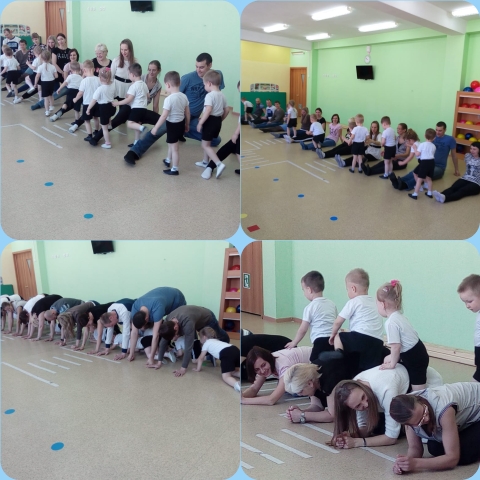 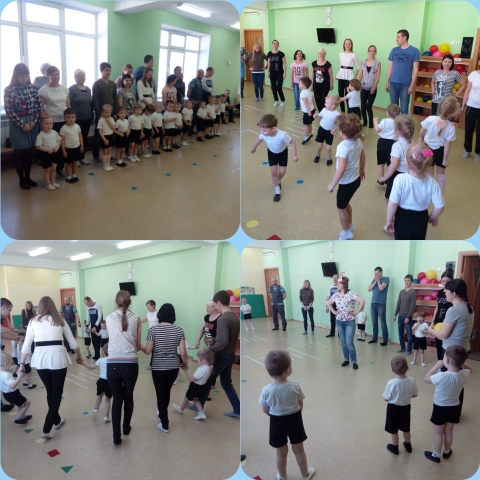 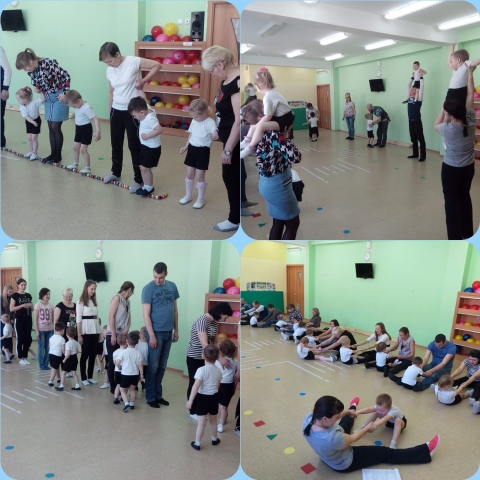 